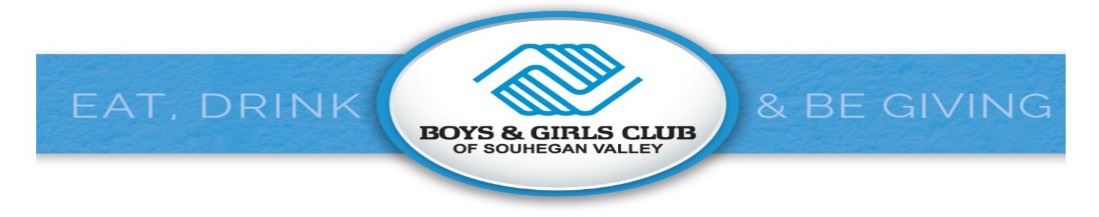 17th Annual Fundraising Auction An Evening to Benefit the Youth of Our CommunitySaturday, November 18, 201756 Mont Vernon Street, Milford, NH 030555:00 pm – 10:00 pm You can help the Boys & Girls Club of Souhegan Valley fulfill its mission to enable all young people, especially those who need us most, to be great today and reach their full potential as productive, caring, responsible citizens tomorrow. 2017 marks our 25th anniversary!  Help us celebrate!Become a sponsor, place an ad in our program book, or donate an auction item.  Tickets, sponsorships and ads can be purchased at www.SVBGC.org/auction  or through the attached form. AUCTION SPONSOR – See reverse for the benefits of each level.   □ $10,000 Dream Sponsor                                             □ $2,500 Academic Success Sponsor        □ $7,500 Good Character & Citizenship Sponsor      □ $1,000 Youth Sponsor                                □ $5,000 Healthy Lifestyles Sponsor                            □ $500 Civic Sponsor ADVERTISER  Unable to commit to a sponsor level?  Place an advertisement in the auction book!   Email Adobe Acrobat 300 dpi file to: amorgan@svbgc.org by October 1, 2017 to meet our print deadline. □ $500 Full Page Ad (7.5 “x 4.5”)                          □ $300 Half Page Ad (3” x 4.5”)        □ $200 Quarter Page Ad (3.5” x 2”)                                                            AUCTION ITEM DONORDonate a live or silent auction item and receive recognition on our Facebook page! Please see attached.TICKETS   Purchase tickets and attend the event. You’ll learn more about our mission, meet our staff and Board members, and hear stories from Club members.  Enjoy a terrific dinner, mingle with other club supporters / community members, and go home with some great auction items!  				Single tickets: $125        Table of 10 seats:   $1,250                 Please feel free to contact our Development Office with any event questions.Email amorgan@svbgc.org  or call 672-1002 x 12    or kmuth@svbgc.org   672-1002 x 23With your support, this year’s auction promises to be the best ever. Thank you!Fed Tax ID#: 02-0450773ANNUAL FUNDRAISING AUCTION SPONSORSHIP BENEFITS   Be recognized as a supporter of the Boys & Girls Club of Souhegan Valley.Each day over 200 kids attend Club programs and learn to “BE GREAT” while learning the values of   leadership, integrity, mutual respect, teamwork, community and fun.DREAM SPONSOR ($10,000)  Four complimentary event tickets ($500 value) ;Business logo and/or banner (sponsor must provide banner) prominently displayed at event and in the club           foyer for one year; One full page ad in event program book plus company listing on the back cover; Company name and link on the club website: www.svbgc.org; Recognition as a top sponsor in all event press releases; Annual Benefits beyond auction night:Company name and logo promoted at all events, in marketing campaigns, on our website, on theater shows pre-        event slideshow, on electronic marquee at Club driveway entrance, and on the TV display at main entrance One complimentary golf foursome, tee signage and promotion tent at the 2018 Charity Golf Classic ;Verbal recognition at all events throughout the year.GOOD CHARACTER & CITIZENSHIP SPONSOR ($7,500)  Ten complimentary tickets ($1,250 value) ;Business name prominently displayed at event and in the club foyer for one year;Full page ad in event book and company name listed on the back cover; Company name on event page at www.svbgc.org/auction; Recognition in event press releases; HEALTHY LIFESTYLES SPONSOR ($5,000)  Eight complimentary tickets ($1,000 value); Business name prominently displayed at event and in the Club foyer for one year;Full page ad in event book and company name listed on the back cover;Company name on event page at www.svbgc.org/auction; Recognition in event press releases.ACADEMIC SUCCESS SPONSOR ($2,500)  Four complimentary tickets ($500 value); Business name prominently displayed at event and in the Club foyer for one year;Half page ad in event book and company name listed on the back cover; Company name on event page at www.svbgc.org/auction; Recognition in event press releases.YOUTH SPONSOR ($1,000)  Two complimentary tickets ($250 value); Business name prominently displayed at event and in the club foyer for one year; Half page ad in event book and company name listed on the back cover; Company name on event page at www.svbgc.org/auction; Recognition in event press releases. CIVIC SPONSOR ($500)  One complimentary ticket ($125 value); Business name prominently displayed at event and in the club foyer for one year;Quarter page ad in event book and company name listed on the back cover; Company name on event page at www.svbgc.org/auction; Recognition in event press releases. 